 Vláda zpřísňuje opatření. Při nákupu skipasů musí lidé prokázat bezinfekčnostOnline ● denik.cz (Zprávy / Politika) ● 5. 11. 2021, 12:16 ● NegativníVydavatel: Vltava Labe Media, a.s. ● Autor: ČTKOdkaz: https://www.denik.cz/z_domova/koronavirus-cesko-opatreni-antigenni-test-20211105.html... horského střediska v přepravním prostoru. Lidé na horách budou dále muset podle Vojtěcha dodržovat také odstupy 1,5 metru.  Asociace horských středisek (AHS) tento týden uvedla, že s kontrolou bezinfekčnosti u návštěvníků lyžařských resortů počítá... Vláda zpřísňuje opatření. Při nákupu skipasů musí lidé prokázat bezinfekčnostOnline ● boleslavsky.denik.cz (Regionální zprávy) ● 5. 11. 2021, 12:16 ● NegativníVydavatel: Vltava Labe Media, a.s. ● Autor: ČTKOdkaz: https://boleslavsky.denik.cz/zpravy-z-ceska/koronavirus-cesko-opatreni-antigenni-test-20211105.html... horského střediska v přepravním prostoru. Lidé na horách budou dále muset podle Vojtěcha dodržovat také odstupy 1,5 metru.  Asociace horských středisek (AHS) tento týden uvedla, že s kontrolou bezinfekčnosti u návštěvníků lyžařských resortů počítá... Na velkých akcích budou přípustné jen PCR testy, ke koupi skipasu bezinfekčnostOnline ● eurozpravy.cz (Zprávy / Politika) ● 5. 11. 2021, 12:17 ● NegativníVydavatel: INCORP, a.s. ● Autor: ČTKOdkaz: https://eurozpravy.cz/domaci/zdravotnictvi/na-velkych-akcich-budou-pripustne-jen-pcr-testy-ke-koupi-skipasu-bezinfenkcnost.258d3551/... permanentky, ale i na výzvu provozovatele horského střediska v přepravním prostoru. Lidé na horách budou dále muset podle Vojtěcha dodržovat také odstupy 1,5 metru.  Asociace horských středisek (AHS) tento týden uvedla, že s kontrolou bezinfekčnosti... Hromadné akce jen s PCR testem, skipas lidé nekoupí bez prokázání bezinfekčnostiOnline ● newsbox.cz (Zprávy / Politika) ● 5. 11. 2021, 12:20 ● NegativníOdkaz: https://newsbox.cz/zpravy/hromadne-akce-jen-s-pcr-testem-skipas-lide-nekoupi-bez-prokazani-bezinfekcnosti-l8ti0t8x.... Lidé na horách budou dále muset podle Vojtěcha dodržovat také odstupy 1,5 metru.  Asociace horských středisek (AHS) tento týden uvedla, že s kontrolou bezinfekčnosti u návštěvníků lyžařských resortů počítá. S ministerstvy průmyslu a obchodu a... Do skiareálů jen s očkováním nebo testem. V kabinách lidé musí mít respirátor, řekl VojtěchOnline ● cnn.iprima.cz (Zprávy / Politika) ● 5. 11. 2021, 12:40 ● NeutrálníVydavatel: FTV Prima, s.r.o. ● Autor: CNN, Dáša Šamanová, ČTK ● Rubrika: Adam VojtěchOdkaz: https://cnn.iprima.cz/do-skiarealu-jen-s-ockovanim-nebo-testem-v-kabinach-lide-musi-mit-respirator-rekl-vojtech-50407... blížící se zimní sezonou ke stanovení kontrol na horách. Lidé se budou moct prokázat prostřednictvím aplikace Tečka nebo tištěným certifikátem.  Asociace horských středisek s kontrolou počítala  Asociace horských středisek (AHS) tento týden...Vojtěch: Při nákupu skipasů budou muset lidé prokázat bezinfekčnostOnline ● moneymag.cz (Ekonomika / Finance / Právo) ● 5. 11. 2021, 13:41 ● NegativníVydavatel: INCORP, a.s.Odkaz: https://moneymag.cz/aktuality/vojtech-pri-nakupu-skipasu-budou-muset-lide-prokazat-bezinfekcnost.03e4c5eb... dodržovat také odstupy 1,5 metru.  Psali jsme  Pro očkované by lyžování mělo být v ČR téměř bez omezení  Asociace horských středisek (AHS) tento týden uvedla, že s kontrolou bezinfekčnosti u návštěvníků lyžařských resortů počítá. S ministerstvy... Vojtěch: Při nákupu skipasů budou muset lidé prokázat bezinfekčnostOnline ● msn.com/cs-cz (Zprávy / Politika) ● 5. 11. 2021, 13:41 ● NeutrálníAutor: ČTKOdkaz: https://www.msn.com/cs-cz/zpravy/other/vojt%C4%9Bch-p%C5%99i-n%C3%A1kupu-skipas%C5%AF-budou-muset-lid%C3%A9-prok%C3%A1zat-bezinfek%C4%8Dnost/ar-AAQmdW2?li=BBOp1Lr... 1,5 metru.  Čtěte také  Pro očkované by lyžování mělo být v ČR téměř bez omezení  Asociace horských středisek (AHS) tento týden uvedla, že s kontrolou bezinfekčnosti u návštěvníků lyžařských resortů počítá. S ministerstvy průmyslu a obchodu... Ani při lyžování se omezení kvůli pandemii nevyhneme, potvrdil to ministr zdravotnictví VojtěchOnline ● nasregion.cz (Regionální zprávy) ● 5. 11. 2021, 14:15 ● NeutrálníVydavatel: A 11, s.r.o. ● Rubrika: Všechny regionyOdkaz: https://nasregion.cz/ani-pri-lyzovani-se-omezeni-kvuli-pandemii-nevyhneme-potvrdil-to-ministr-zdravotnictvi-vojtech-239116/... dodržovat také odstupy 1,5 metru.  Asociace horských středisek (AHS) tento týden uvedla, že s kontrolou bezinfekčnosti u návštěvníků lyžařských resortů počítá. S ministerstvy průmyslu a obchodu a resortem zdravotnictví o tom jednala. Střediska mají... Asociace: Skiareály jsou schopné pravidla pro zimní sezonu zvládnoutOnline ● cesky.radio.cz (Zprávy / Politika) ● 5. 11. 2021, 14:35 ● AmbivalentníVydavatel: Český rozhlas ● Rubrika: NewsOdkaz: https://cesky.radio.cz/asociace-skiarealy-jsou-schopne-pravidla-pro-zimni-sezonu-zvladnout-8733252... bezinfekčnosti zvládnout. ČTK to dnes řekl ředitel Asociace horských středisek (AHS) Libor Knot. Při nákupu skipasů se lidé budou muset podle ministra zdravotnictví Adama Vojtěcha (za ANO) prokázat dokladem o bezinfekčnosti, v uzavřených kabinách bude... Přípravy na sezonu v Krkonoších vrcholí, děla už začnou chrlit sníhOnline ● idnes.cz/hradec-kralove (Regionální zprávy) ● 5. 11. 2021, 16:28 ● NeutrálníVydavatel: MAFRA, a. s. ● Autor: Tomáš Plecháč ● Rubrika: Hradec - Hradec - zprávyOdkaz: https://www.idnes.cz/hradec-kralove/zpravy/zimni-sezona-krkonose-skiarealy-snih-priprava-dela-lyze-pasy.A211105_144623_hradec-zpravy_kvi... provoz skiareálů zakázala.  „Horská střediska mají již z minulé sezony připravena opatření a manuál k pohybu návštěvníků v prostorách lanovek, vleků či půjčoven,“ poznamenal ředitel Asociace horských středisek Libor Knot. „V tuto chvíli se... Přípravy na sezonu v Krkonoších vrcholí, děla už začnou chrlit sníhOnline ● impuls.cz/regiony (Regionální zprávy) ● 5. 11. 2021, 16:30 ● NeutrálníVydavatel: LONDA spol. s r. o. ● Autor: Tomáš Plecháč ● Rubrika: Rádio Impuls - Královéhradecký krajOdkaz: https://www.impuls.cz/regiony/kralovehradecky-kraj/zimni-sezona-krkonose-skiarealy-snih-priprava-dela-lyze-pasy.A211105_163005_imp-kralovehradecky_kov....  „Horská střediska mají již z minulé sezony připravena opatření a manuál k pohybu návštěvníků v prostorách lanovek, vleků či půjčoven,“ poznamenal ředitel Asociace horských středisek Libor Knot. „V tuto chvíli se připravujeme na standardní zimu... Příprava na sezonu v KrkonošíchTelevize ● Události v regionech (Praha) (ČT1) ● 5. 11. 2021, 18:16 ● NegativníVydavatel: Česká televizeOdkaz: náhled... horských středisek Libor Knot doufá, že ta opatření budou stabilní, a že přinejmenším pro skupinu očkovaných lidí ta sezóna proběhne bez větších komplikací. Nadále platí povinnost nosit roušky v uzavřených prostorách. To se týká například lanovky... Kvůli prudkému nárustu nakažených koronavirem se zpřísní pravidla pro hromadné akceOnline ● nasregion.cz (Regionální zprávy) ● 5. 11. 2021, 18:45 ● NegativníVydavatel: A 11, s.r.o. ● Autor: Jan Veselý ● Rubrika: Všechny regionyOdkaz: https://nasregion.cz/kvuli-prudkemu-narustu-nakazenych-koronavirem-se-zprisni-pravidla-pro-hromadne-akce-239221/... muset lyžaři při nákupu skipasu předložit potvrzení o bezinfekčnosti. Prokázat se budou moci prostřednictvím aplikace Tečka nebo tištěným certifikátem. V uzavřených kabinách lanovek bude nutná ochrana dýchacích cest. Asociace horských středisek... Nová vládní opatření: venkovní akce jen do 1000 lidí, na hory s dokladem o bezinfekčnostiOnline ● echoprime.cz (Zprávy / Politika) ● 5. 11. 2021, 18:46 ● NegativníVydavatel: Echo Media, a.s. ● Autor: jch, ČTK ● Rubrika: HomepageOdkaz: https://echoprime.cz/a/Scm5z/nova-vladni-opatreni-venkovni-akce-jen-do-1000-lidi-na-hory-s-dokladem-o-bezinfekcnosti... budou muset lidé předložit nejen při nákupu permanentky, ale i na výzvu provozovatele horského střediska v přepravním prostoru. Lidé na horách budou dále muset podle Vojtěcha dodržovat také odstupy 1,5 metru.  Asociace horských středisek (AHS... Na hromadné akce nad tisíc lidí už jen s PCR testemTisk ● MF Dnes - Vysočina; str. 3 (Zprávy / Politika) ● 6. 11. 2021 ● NegativníVydavatel: MAFRA, a. s. ● Autor: Alžběta ŠimkováOdkaz: náhled... pracovníci horského střediska i v přepravním prostoru. V uzavřených kabinkách budou muset mít lyžaři ochranu dýchacích cest a v areálech dodržovat rozestupy 1,5 metru.  „Brutální“ kampaň  Ředitel Asociace horských středisek Libor Knot včera řekl, že... Vlekaři už vyhlížejí mrazyTisk ● MF Dnes - Hradecký; str. 13 (Zprávy / Politika) ● 6. 11. 2021 ● NeutrálníVydavatel: MAFRA, a. s. ● Autor: Tomáš Plecháč ● Rubrika: HradeckýOdkaz: náhled... epidemické situaci provoz zakázala. „Horská střediska mají připravena opatření a manuál k pohybu návštěvníků na lanovkách, vlecích či v půjčovnách už z minulé sezony,“ poznamenal ředitel Asociace horských středisek Libor Knot. „Připravujeme se na... Lyžaře čekají kontroly dokladůTisk ● Rychnovský deník; str. 1 (Regionální zprávy) ● 6. 11. 2021 ● NegativníVydavatel: Vltava Labe Media, a.s.Odkaz: náhled... znamená umožní nám bezproblémový provoz po celou zimní sezonu a ne tak, jak to bylo loni,“ reagoval ředitel Asociace horských středisek Libor Knot....2  Lidé budou muset předložit potvrzení, že mají dokončené očkování, v posledním půl roce... Lyžaři se nedostanou na svah bez doložení bezinfekčnostiTisk ● Rychnovský deník; str. 2 (Regionální zprávy) ● 6. 11. 2021 ● NeutrálníVydavatel: Vltava Labe Media, a.s.Odkaz: náhled... Černá hora Pec Jakub Janda.  Podle ředitele Asociace horských středisek je výsledná podoba letošních opatření rozumný kompromis. „Doklad se předkládá v ubytování i v občerstvení, tak se prostě bude předkládat i pro lyžování. Tuto výslednou... Kvůli prokazování bezinfekčnosti se budou tvořit fronty, bojí se na KlínovciOnline ● karlovarska.drbna.cz (Regionální zprávy) ● 6. 11. 2021, 8:22 ● NeutrálníVydavatel: TRIMA NEWS s.r.o.Odkaz: https://karlovarska.drbna.cz/zpravy/4962-kvuli-prokazovani-bezinfekcnosti-se-budou-tvorit-fronty-boji-se-na-klinovci.html... horských středisek (AHS). Kontrola při nákupu skipasů se tedy podle něj dala očekávat.  „ V tuto chvíli budeme pracovat na implementaci příslušného prvku pro zadání OTN (očkování, test, prodělaná nemoc) na e-shopu a veškerý další proces s tím... Klínovec kontrolu bezinfekčnosti očekával, může ale způsobit frontyOnline ● nasregion.cz (Regionální zprávy) ● 6. 11. 2021, 8:36 ● NeutrálníVydavatel: A 11, s.r.o. ● Autor: Roman Kořinek ● Rubrika: ChebskoOdkaz: https://nasregion.cz/klinovec-kontrolu-bezinfekcnosti-ocekaval-muze-ale-zpusobit-fronty-239239/... Asociace horských středisek (AHS). Kontrola při nákupu skipasů se tedy podle něj dala očekávat.  „V tuto chvíli budeme pracovat na implementaci příslušného prvku pro zadání OTN (očkování, test, prodělaná nemoc) na e-shopu a veškerý další proces s... Letošní lyžování v tuzemsku podraží. Omezení na sjezdovkách se bude týkat hlavně neočkovanýchOnline ● drbna.cz (Regionální zprávy) ● 6. 11. 2021, 13:01 ● NegativníVydavatel: TRIMA NEWS s.r.o. ● Autor: Darina BednářováOdkaz: https://www.drbna.cz/zpravy/spolecnost/8359-letosni-lyzovani-v-tuzemsku-podrazi-omezeni-na-sjezdovkach-se-bude-tykat-hlavne-neockovanych.html... minulých letech řádově 630 korun, nyní se průměrná cena zvedne o deset až 15 procent “, řekl ředitel Asociace horských středisek (AHS) Libor Knot. V porovnání se zahraniční konkurencí je to ale stále nižší cena. Ve srovnatelně velkých areálech v... Asociace: Skiareály jsou schopné pravidla pro zimní sezonu zvládnoutOnline ● vrchlabinky.cz (Regionální zprávy) ● 6. 11. 2021, 13:12 ● AmbivalentníVydavatel: TN Média s.r.o.Odkaz: https://vrchlabinky.cz/zpravy/z-okresu/2021/listopad/asociace-skiarealy-jsou-schopne-pravidla-pro-zimni-sezonu-zvladnout/... dokladů o bezinfekčnosti zvládnout. Uvedl to ředitel Asociace horských středisek (AHS) Libor Knot. Při nákupu skipasů se lidé budou muset podle ministra zdravotnictví Adama Vojtěcha (za ANO) prokázat dokladem o bezinfekčnosti, v uzavřených... Za skipas si letos připlatíme, omezení na sjezdovkách se budou týkat hlavně neočkovanýchOnline ● plzenska.drbna.cz (Regionální zprávy) ● 7. 11. 2021, 7:30 ● NegativníVydavatel: TRIMA NEWS s.r.o. ● Autor: Zuzana Duzbabová, Darina BednářováOdkaz: https://plzenska.drbna.cz/zpravy/7417-letosni-lyzovani-v-tuzemsku-podrazi-omezeni-na-sjezdovkach-se-bude-tykat-hlavne-neockovanych.html... deset až 15 procent“, řekl ředitel Asociace horských středisek (AHS) Libor Knot. V porovnání se zahraniční konkurencí je to ale stále nižší cena. Ve srovnatelně velkých areálech v Rakousku vyjde jednodenní skipas na 1160 korun.  Tuzemské... Letošní lyžování v tuzemsku podraží. Nejvíce o víkendech a o svátcíchOnline ● olomoucka.drbna.cz (Regionální zprávy) ● 7. 11. 2021, 8:40 ● NegativníVydavatel: TRIMA NEWS s.r.o. ● Autor: Darina BednářováOdkaz: https://olomoucka.drbna.cz/zpravy/spolecnost/23659-letosni-lyzovani-v-tuzemsku-podrazi-omezeni-na-sjezdovkach-se-bude-tykat-hlavne-neockovanych.html... řádově 630 korun, nyní se průměrná cena zvedne o deset až 15 procent “, řekl ředitel Asociace horských středisek (AHS) Libor Knot. V porovnání se zahraniční konkurencí je to ale stále nižší cena. Ve srovnatelně velkých areálech v Rakousku vyjde... Letošní lyžování v tuzemsku podraží. Omezení na sjezdovkách se bude týkat hlavně neočkovanýchOnline ● liberecka.drbna.cz (Regionální zprávy) ● 7. 11. 2021, 8:50 ● NegativníVydavatel: TRIMA NEWS s.r.o. ● Autor: Darina BednářováOdkaz: https://liberecka.drbna.cz/zpravy/spolecnost/27931-letosni-lyzovani-v-tuzemsku-podrazi-omezeni-na-sjezdovkach-se-bude-tykat-hlavne-neockovanych.html... minulých letech řádově 630 korun, nyní se průměrná cena zvedne o deset až 15 procent “, řekl ředitel Asociace horských středisek (AHS) Libor Knot. V porovnání se zahraniční konkurencí je to ale stále nižší cena. Ve srovnatelně velkých areálech v... Komentář AHS k vydaným opatřením pro provoz skiareálů na zimní sezónu 2021/22Online ● e-vsudybyl.cz (Kultura / Umění) ● 7. 11. 2021, 10:32 ● NegativníOdkaz: https://www.e-vsudybyl.cz/bleskovky/komentar-ahs-k-vydanym-opatrenim-pro-provoz-skiarealu-na-zimni-sezonu-2021-22/...Komentář AHS k vydaným opatřením pro provoz skiareálů na zimní sezónu 2021/22  07. 11. 2021  I když je zřejmé, že z hlediska epidemiologického nejsou skiareály rizikovým prostředím, vnímáme současnou situaci a akceptujeme přijatá opatření... První lyžování v Krkonoších by mohlo přijít poslední listopadový víkendOnline ● krkonossky.denik.cz (Regionální zprávy) ● 7. 11. 2021, 13:34 ● AmbivalentníVydavatel: Vltava Labe Media, a.s. ● Autor: Jan BraunOdkaz: https://krkonossky.denik.cz/zpravy_region/pripravy-zima-lyzovani-krkonose-skiresort-kontroly-bezinfekcnost-20211107.html... daná dopředu. Doufáme, že budou stabilní, to znamená umožní nám bezproblémový provoz po celou zimní sezonu a ne tak, jak to bylo loni," reagoval ředitel Asociace horských středisek Libor Knot na páteční vyjádření ministra zdravotnictví... Lyžovačka se letos prodražíTisk ● Lidové noviny - Morava a Slezsko; str. 11 (Zprávy / Politika) ● 8. 11. 2021 ● NeutrálníVydavatel: MAFRA, a. s. ● Autor: Lenka D. JančarováOdkaz: náhled... epidemiologického hlediska žádným nebezpečím, protože je to na čerstvém vzduchu, rozestupy jsou většinou obrovské. Takže ne že bychom skákali nadšením, ale samozřejmě pravidla respektujeme a přijímáme,“ uvedl řekl ředitel Asociace horských středisek (AHS... Lyžovat se nejspíš bude. Jaká jsou pravidla v jednotlivých zemíchOnline ● seznamzpravy.cz (Zprávy / Politika) ● 8. 11. 2021, 12:45 ● NegativníVydavatel: Seznam.cz, a.s. ● Autor: Petr PravdaOdkaz: https://www.seznamzpravy.cz/clanek/lyzovat-se-nejspis-bude-jaka-jsou-pravidla-v-jednotlivych-zemich-179855..., ředitel Asociace horských středisek  AHS a střediska však stále řeší s vládou detaily, například zda i na vlecích jezdit v rouškách, nebo zda je ponechat jen ve vnitřních prostorách. Vzhledem k tomu, že v Česku je pouze jedna kabinová lanovka... Lyžovačka se letos prodraží. Kolik kde zaplatíte a jaká opatření budou platitOnline ● lidovky.cz/byznys (Podnikání / Marketing / PR) ● 8. 11. 2021, 14:00 ● NeutrálníVydavatel: MAFRA, a. s. ● Autor: Lenka D. Jančarová ● Rubrika: Události - ByznysOdkaz: https://www.lidovky.cz/byznys/lyzovacka-se-letos-prodrazi-kolik-kde-zaplatite-a-jaka-opatreni-budou-platit.A211108_120416_ln_ekonomika_tmr..., protože je to na čerstvém vzduchu, rozestupy jsou většinou obrovské. Takže ne že bychom skákali nadšením, ale samozřejmě pravidla respektujeme a přijímáme,“ uvedl řekl ředitel Asociace horských středisek (AHS) Libor Knot. „Vítáme je v tom ohledu... Byznys ČT24Televize ● Byznys ČT24 (ČT24) ● 9. 11. 2021, 21:00 ● NeutrálníVydavatel: Česká televizeOdkaz: https://www.ceskatelevize.cz/ivysilani/12026085531-byznys-ct24/221411058021109/... jim co nejbezpečnější a nejrůznější služby.  Teď opatření.  Lidé se budou muset prokázat bezinfekčnosti, používat roušky, respirátory na lanovkách atd., se to bude kontrolovat.  Už víte jak?  Jako asociace horských středisek se vede... Skiareály se už chystají na další covidovou sezonuTisk ● MF Dnes - Pardubický; str. 11 (Zprávy / Politika) ● 10. 11. 2021 ● NeutrálníVydavatel: MAFRA, a. s. ● Autor: Milan Zlinský, ČTKOdkaz: náhled... koronavirové epidemii kontroly dokladů o bezinfekčnosti zvládnout,“ vzkazuje i ředitel Asociace horských středisek (AHS) Libor Knot.  Při nákupu skipasů se lidé budou muset podle ministra zdravotnictví Adama Vojtěcha (za ANO) prokázat dokladem o... Lyžování zdraží. Ceny skipasů jdou nahoruTisk ● Severočeský Infotip; str. 2 (Jiné) ● 10. 11. 2021 ● PozitivníVydavatel: Vltava Labe Media, a.s.Odkaz: náhled... celodenního skipasu v běžné sezoně bude 550, v té nejlepší 600 korun,“ komentoval šéf Skiareálu Telnice Ivan Soukup.  Že se zdražování týká takřka všech areálů, potvrdil také ředitel Asociace horských středisek. „Areály mají vyšší náklady, musely... První lyžování v Krkonoších? Poslední listopadový víkendTisk ● Východočeský Infotip; str. 3 (Jiné) ● 10. 11. 2021 ● AmbivalentníVydavatel: Vltava Labe Media, a.s.Odkaz: náhled... provoz po celou zimní sezonu a ne tak, jak to bylo loni,“ reagoval ředitel Asociace horských středisek Libor Knot na páteční vyjádření ministra zdravotnictví Adama Vojtěcha o stanovení kontrol ve skiareálech.  SkiResort investoval miliony korun...Lyžování bude dražší a pro očkovanéTisk ● Květy; str. 8 (Životní styl / Móda) ● 11. 11. 2021 ● NeutrálníVydavatel: Vltava Labe Media, a.s.Odkaz: náhled...,“ potvrdil ředitel Asociace horských středisek Libor Knot.  Dalším důvodem zdražování jsou rostoucí ceny energií a mezd. Tuzemské lyžařské areály proto budou častěji pracovat s rozdílnými cenami skipasů. Nejdražší budou o víkendech a o svátcích... Vlekaři už vyhlížejí mrazy. Lyžování se letos prodražíTisk ● MF Dnes - Liberecký; str. 14 (Zprávy / Politika) ● 11. 11. 2021 ● NegativníVydavatel: MAFRA, a. s. ● Autor: Tomáš Plecháč ● Rubrika: Liberecký krajOdkaz: náhled... vláda kvůli horšící se epidemické situaci provoz zakázala. „Horská střediska mají připravena opatření a manuál k pohybu návštěvníků na lanovkách, vlecích či v půjčovnách už z minulé sezony,“ poznamenal ředitel Asociace horských středisek Libor... Musí doufat, i když sezona se zdá nejistáTisk ● MF Dnes - Hradecký; str. 13 (Zprávy / Politika) ● 11. 11. 2021 ● AmbivalentníVydavatel: MAFRA, a. s. ● Autor: Tomáš Plecháč ● Rubrika: HradeckýOdkaz: náhled... listopadu platí zpřísněná pravidla. Provozovatelé hotelů a restaurací musejí kontrolovat bezinfekčnost hostů. Podle nedávného průzkumu Asociace horských středisek se na jednodenní výlety nebo vícedenní pobyty na horách chystá 40 procent dotázaných... České skiareály lákají na novinkyTisk ● Lidové noviny - Brno a Jižní Morava; str. 12 (Zprávy / Politika) ● 11. 11. 2021 ● NeutrálníVydavatel: MAFRA, a. s. ● Autor: Dana Jakešová ● Rubrika: ekonomika speciálOdkaz: náhled... Knot, ředitel Asociace horských středisek ČR.  Lyžaři se i letos mohou těšit na nové lanové dráhy a vleky. Třeba Malá Úpa má nové dva vleky. Na Králickém Sněžníku a Červenohorském sedle spustí nové lanové dráhy. Investice šly i do výstavby... České skiareály lákají na novinky, ale má to svá pravidla. Kde pořídíte levnější skipas a kam potřebujete test?Online ● lidovky.cz/byznys (Podnikání / Marketing / PR) ● 12. 11. 2021, 5:00 ● NeutrálníVydavatel: MAFRA, a. s. ● Autor: Dana JakešováOdkaz: https://www.lidovky.cz/byznys/ceske-skiarealy-lakaji-na-novinky-ale-ma-to-sva-pravidla-kde-poridite-levnejsi-skipas-a-kam-potrebuj.A211111_104123_ln_ekonomika_ape... výraznější útlum nových investic,“ konstatuje Libor Knot, ředitel Asociace horských středisek ČR.  Lyžaři se i letos mohou těšit na nové lanové dráhy a vleky. Třeba Malá Úpa má nové dva vleky. Na Králickém Sněžníku a Červenohorském sedle spustí nové...
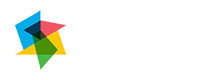 